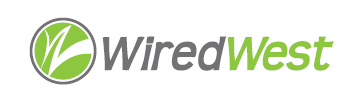 AgendaWiredWest Board of Directors MeetingCummington Community House33 Main Street, Cummington MA 01026Wednesday, February 7, 2018, 7:00 pmWelcome and Introductions								 	 5 minutesApproval of Minutes										 5 minutes  January 10, 2018Report from the Chair									 5 minutesVote to approve FY19 dues									10 minutesRegional Broadband Solution								40 minutes  Revenue sharing   Insurance update  Edge cases  Budgeting  Tiered pricing structureWG+E contract / terms – Vote to approve							 5 minutes Town updates											30 minutesReports from Committees								             10 minutesOther Director Input 									             10 minutesConfirm and Schedule next BoD meetings							 5 minutesOther business which could not be reasonably foreseen within 48 hours of meetingAdjourn 